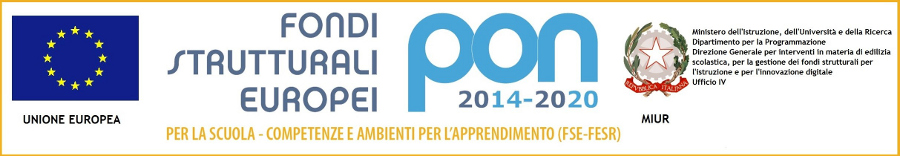 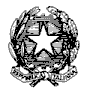 Ministero dell’Istruzione, dell’Università e della Ricerca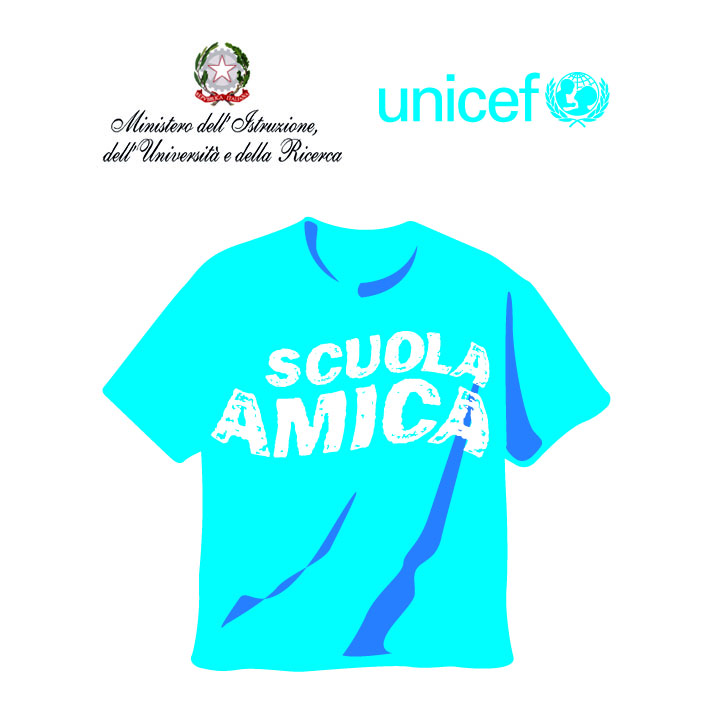 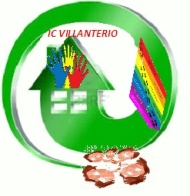 ISTITUTO COMPRENSIVO VIA NOVARIA - VILLANTERIOVia Novaria, 3 - 27019  - VILLANTERIO  (PV)  - CF: 90007680185Tel. 0382/974008  E-mail Segreteria: pvic813007@istruzione.it -  PEC: pvic813007@pec.istruzione.it E-mail Dirigente Scolastico: dirigente@icvillanterio.edu.itRESPONSABILI DI DIPARTIMENTO – SC. SECONDARIACAPO DIPARTIMENTO MATEMATICA (Tecnologia): DI FRANCO N.CAPO DIPARTIMENTO ITALIANO: BIANCHI M.CAPO DIPARTIMENTO L2 : PERONIO A.DIPARTIMENTO DISCIPLINE AFFINI (musica, arte, motoria): GRECCHI M. Elena SCUOLA PRIMARIA SCUOLA PRIMARIA COORDINATORI CLASSI PARALLELE COORDINATORI CLASSI PARALLELE Cl. 1°   DAMIANI G.CL 2°   PINNA S.CL.3°   POZZI M.CL.4°   CAPELLA S.CL.5°   BERGAMASCHI M.   L2     MORANA S.   RC    SOLAZZO L.